Об обеспечении пожарной безопасности и проведении на территории сельского поселения Чапаевский сельсовет муниципального района Кугарчинский район Республики Башкортостан профилактической операции «Жилище-2022»В соответствии с Федеральными законами № 69-ФЗ от 21.12.1994 г. (ред. от 29.07.2017 г.) «О пожарной безопасности», № 123-ФЗ от 22.07.2008 г. (в ред. от 29.07.2017 г.) «Технический регламент о требованиях пожарной безопасности», № 131-ФЗ от 06.10.2003 г. (в ред. от 29.12.2017 г.) «Об общих принципах организации местного самоуправления в Российской Федерации», в целях профилактики пожаров, гибели людей от них, а также проведения комплекса превентивных мер, минимизации материальных и социальных потерь от пожаров, Администрация сельского поселения Чапаевский  сельсовет муниципального района Кугарчинский район Республики БашкортостанПостановляю:1.Провести на территории сельского поселения Чапаевский сельсовет муниципального района Кугарчинский район Республики Башкортостан надзорно-профилактическую операцию «Жилище-2022» (далее – профелактическая операция) с 17.02.2022 года по 17.02.2023 года.2. Утвердить план проведения профилактической операции (приложение №1). 3. Создать рабочие (профилактические) группы на местах, для проведения профилактических мероприятий в жилом фонде, в т.ч. в жилых домах на правах частной собственности, привлечь всех, кто состоит в профилактической группе. С ними провести обучающие занятия с разъяснением порядка проведения профилактических мероприятий и основных требований пожарной безопасности в жилых домах, оформления документов.4. Организовать обучение населения, работников мерам пожарной безопасности в соответствии с разработанными методическими рекомендациями, приказом МЧС России № 645 от 12.12.2007 года «Об утверждении норм пожарной безопасности. Обучение мерам пожарной безопасности работников организаций».5. Организовать совместно с инструкторами противопожарной службы Центра профилактики пожаров ГКУ «Противопожарная служба Республики Башкортостан»: профилактические обследования противопожарного состояния объектов жилого фонда; проведения сходов граждан, бесед и собраний с жильцами домов по предупреждению пожаров, особо обращая внимание на места проживания неблагополучных граждан, многодетных семей и одиноких престарелых граждан; проведение профилактики предупреждения пожаров от неосторожного обращения с огнем, детской шалости с огнем, неисправности и нарушения правил монтажа электрооборудования, электрических сетей и их своевременный ремонт, эксплуатации печного и газового отопления. По мере возможности многодетным семьям и одиноким престарелым гражданам и инвалидам предусмотреть оказание помощи в ремонте печи, систем отопления, электропроводки. В случае выявления проживания детей с гражданами попадающих в группу риска, немедленно проинформировать отдел опеки и попечительства района о принятии необходимых мер. Взять на учет бесхозяйные строения, дома в которых отключены электричество и газоснабжение за неуплату коммунальных услуг.6. Рекомендовать администрации филиала МБОУ СОШ д. Воскресенское ООШ с. Подгорное совместно с администрацией сельского поселения сельского поселения Чапаевский сельсовет МР Кугарчинский район Республики Башкортостан провести проверку мест проживания детей в неблагополучных семьях. Принять возможные меры по приведению этих жилищ в надлежащее противопожарное состояние.В системе школьного образования и обучения детей по программе ОБЖ организовать проведение дополнительных занятий по правилам пожарной безопасности в быту.7. Рекомендовать работникам социальных служб совместно с администрацией сельского поселения провести проверку мест проживания малоимущих и престарелых граждан, находящихся на социальном обслуживании. Принять меры по устранению нарушений требований пожарной безопасности в их жилищах. Оказать помощь данной категории населения по ремонту в жилых домах печного отопления и электропроводки. 8. Рекомендовать руководителям организаций, учреждений независимо от их организационно-правовых форм провести проверки противопожарного состояния производственных, административных, складских и подсобных помещений. Проводить профилактические обследования противопожарного состояния жилищного фонда, с предоставлением еженедельно по вторникам информации о проведенной работе в МКУ ЕДДС муниципального района Кугарчинский район, по установленной форме. 9. Настоящее постановление обнародовать на информационном стенде Администрации сельского поселения Чапаевский сельсовет муниципального района Кугарчинский район Республики Башкортостан.10. Контроль за исполнением данного постановления оставляю за собой.Глава сельского поселения Чапаевский сельсовет                                                     Л.В.НазароваПриложение №1к постановлению главы сельского поселенияЧапаевский сельсовет МР Кугарчинский район РБ№1 «17» февраля 2022 г.Планпроведения комплекса профилактических мероприятий, направленных на обеспечение пожарной безопасности сельского поселения Чапаевский сельсовет муниципального района Кугарчинский район Республики Башкортостан «Жилище-2022»БАШКОРТОСТАН РЕСПУБЛИКАҺЫКҮГӘРСЕН РАЙОНЫМУНИЦИПАЛЬ РАЙОНЫНЫҢ ЧАПАЕВ АУЫЛ СОВЕТЫАУЫЛ БИЛӘМӘҺЕХАКИМИӘТЕ 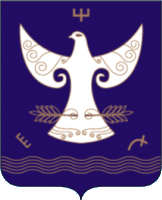 РЕСПУБЛИКА БАШКОРТОСТАНАДМИНИСТРАЦИЯСЕЛЬСКОГО ПОСЕЛЕНИЯ ЧАПАЕВСКИЙ СЕЛЬСОВЕТ МУНИЦИПАЛЬНОГО РАЙОНАКУГАРЧИНСКИЙ РАЙОН453333, Подгорное ауылы, Совет урамы, 35Тел. 8(34789)2-34-35453333, с. Подгорное, ул. Советская, 35Тел. 8(34789)2-34-35                   ҠАРАР                                                                                                                                          № 3           «17» февраль 2022 й.               ПОСТАНОВЛЕНИЕ      «17» февраля 2022 г.№п/пНаименование мероприятийСрокиисполненияИсполнители1.Принять нормативно - правовой акт по проведению профилактической операции «Жилище-2022» на территории сельского поселения Чапаевский сельсовет до 18.02.2022 г.Администрация сельского поселения2.Разработать детальный план организационно-практических мероприятий, направленных на профилактику пожаров в 2022 году, утвердить его соответствующим образом и обеспечить реализацию в полном объеме («Жилище-2022» на территории сельского поселения Чапаевский сельсоветдо 18.02.2022 г.Администрация сельского поселения3.Закрепить и организовать профилактические мероприятия в жилищном фонде. Обновить состав и структуру профилактических групп. Разработать графики проведения обследований жилого сектора с назначением ответственных членов профилактической группы. до 18.02.2022 г.Администрация сельского поселения4.С лицами входящий в состав рабочих (профилактических) групп провести обучающие занятия с разъяснением порядка проведения профилактических мероприятий и основных требований пожарной безопасности, предъявляемых к зданиям и сооружениям частного жилого сектора (дома, хозяйственные строения), оформления документов и отчетностиежеквартальноАдминистрация сельского поселения5.Сформировать перечень жилых домов, отключенных от электро, газоснабжения, в том числе за неуплату, а также ветхих и заброшенных строений и объектов, дома барачного типа расположенных на подведомственных территориях. Организовать проведение профилактической работы по данным домам совместно с представителями энергетических и газоснабжающих организаций с вручением памяток и рекомендаций под роспись, особое внимание, обратив на незаконное подключение граждан к данным сетямдо 25.02.2022 г., далее в течении годаАдминистрация сельского поселения6.Организовать проведение подворного обхода мест проживания малоимущих, одиноких престарелых граждан и инвалидов, многодетных семей, а также лиц злоупотребляющих спиртными напитками с выдачей предложений домовладельцам и проведением инструктажей под росписьпостоянноПрофилактическая группа7.Организовать проведение комплекса профилактических мероприятий по обеспечению пожарной безопасности объектов и населенных пунктов в весенне-летний и осенне- зимний пожароопасные периодыМарт-май, сентябрь - декабрь 2022 г.Администрация сельского поселения8.Еженедельно по вторникам представлять в Мелеузовский межрайонный ОНДиПР УНДиПР МЧС России по РБ информацию по формам, с приложением фотоматериалов о проводимых мероприятияхеженедельно по вторникам до 13.00Администрация сельского поселения9.Организовать проведение разъяснительной работы среди населения на сходах граждан и по месту жительства по изучению правил противопожарного режима с приглашением сотрудников и работников Федеральной противопожарной службы, Мелеузовского межрайонного ОНДиПР УНДиПР МЧС России по РБ. Использовать для этих целей агитационные и пропагандистские материалы на противопожарную тематику (памятки, информационные листовки)постоянноПрофилактическая группа10.В целях предупреждения гибели детей на пожарах не обеспеченных безопасным условием проживания с родителями, ведущими аморальный образ жизни вносить предложения с ходатайством в органы опеки о  временном изъятии детей в течение всего периодаоперацииАдминистрация сельского поселения11.Совместно с представителями УФМС, органами внутренних дел провести проверки противопожарного состояния мест проживания (временного пребывания) иностранных рабочих (гастарбайтеров), в первую очередь на строительных площадках.февраль-март, ноябрь 2022 г.Профилактическая группа12.При возможности рассмотреть вопросы оказания социальной помощи малоимущим гражданам (многодетным семьям, одиноким престарелым) в ремонте печного отопления и электропроводки, установки автономных пожарных извещателей, замене элементов питания, а также проведения других пожарно-профилактических мероприятий. по мере финансирования, в течение всего периодаоперацииАдминистрация сельского поселения13.Продолжить мероприятия по обеспечению мест проживания отдельных категорий граждан автономными дымовыми извещателями в соответствии требованиями постановления Правительства Республики Башкортостан от 09 августа 2016 года № 320 «О дополнительных мерах социальной поддержки в виде обеспечения автономными дымовыми пожарными извещателями мест проживания отдельных категорий граждан». постоянно Администрация сельского поселенияОрганизовать обучение и  работу старосты, с принятием соответствующих нормативно-правовых актов, при этом наделив их полномочиями по осуществлению предупреждений и профилактики пожаров. до 25.02.2022 г.Администрация сельского поселения14.Осуществлять работу по обеспечению информирования населения об оперативной обстановке с пожарами, с доведением мер пожарной безопасности ипорядка действий в случае возникновения ЧСежемесячноАдминистрация сельского поселения15.Ежеквартально организовывать и проводить целенаправленные совместные семинар-совещания (коллегии) по вопросам обеспечения пожарной безопасности населенных пунктов, жилищного фонда и объектов защиты с привлечением ГКУ Противопожарная служба РБежеквартальноАдминистрация сельского поселения, Мелеузовский межрайонный ОНД и ПР УНД и ПР Главного управления МЧС России по РБ, ПСЧ-84 11 ПСО ФПС ГПС 1-го разряда ГУ МЧС России по РБ16.Организация проведения «Месячника пожарной безопасностиапрель-май 2022 г.Администрация сельского поселения17.Организовать освещение проводимых мероприятий и проблемных вопросов в обеспечении пожарной безопасности жилищного фонда, объектов и населенных пунктов. Социальная реклама о мерах пожарной безопасностив течение годаАдминистрация сельского поселения18.Взять на контроль соблюдение запрета на разведение костров, сжигание мусора и растительности на территории общего пользования, населенных пунктах, лесах. Административным комиссиям в полном объеме применять ст. 6.22 Кодекса Республики Башкортостан об административных правонарушениях «Сжигание мусора и растительности на территориях общего пользования»в течение годаАдминистрация сельского поселения19.Для проведения профилактической работы среди населения подготовить и распространять памятки о пожарной безопасности в быту на оборотных сторонах квитанций за оплату коммунальных услуг, а также размещение памяток на информационных стендах, установленных в многоквартирных жилых домахв течение всего периодаоперацииАдминистрация сельского поселения20.Организовать дополнительные проверки работоспособности противопожарных водоисточников, в том числе пирсов, состояния подъездных путейдва раза в годАдминистрация сельского поселения21.Обеспечить противопожарную защиту сельских населенных пунктов (наличие связи, состояние дорог, наличие боеспособных пожарных формирований, минерализованных полос), подготовить соответствующие предложения в администрацию района.в течение всего периодаоперацииАдминистрация сельского поселения